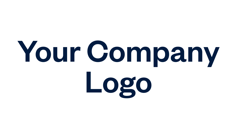                                          ITEM/SERVICE      DESCRIPTION          QTY/HOURS         RATE 	      AMOUNT                                      TERMS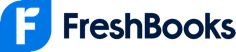 PlaceholderText000000000PlaceholderText000000000PlaceholderText000000000PlaceholderText000000000Subtotal$00.00Text HereDiscount-$00.00Tax Rate5%Tax$00.00TOTAL$00.00CONDITIONS/INSTRUCTIONSText Here